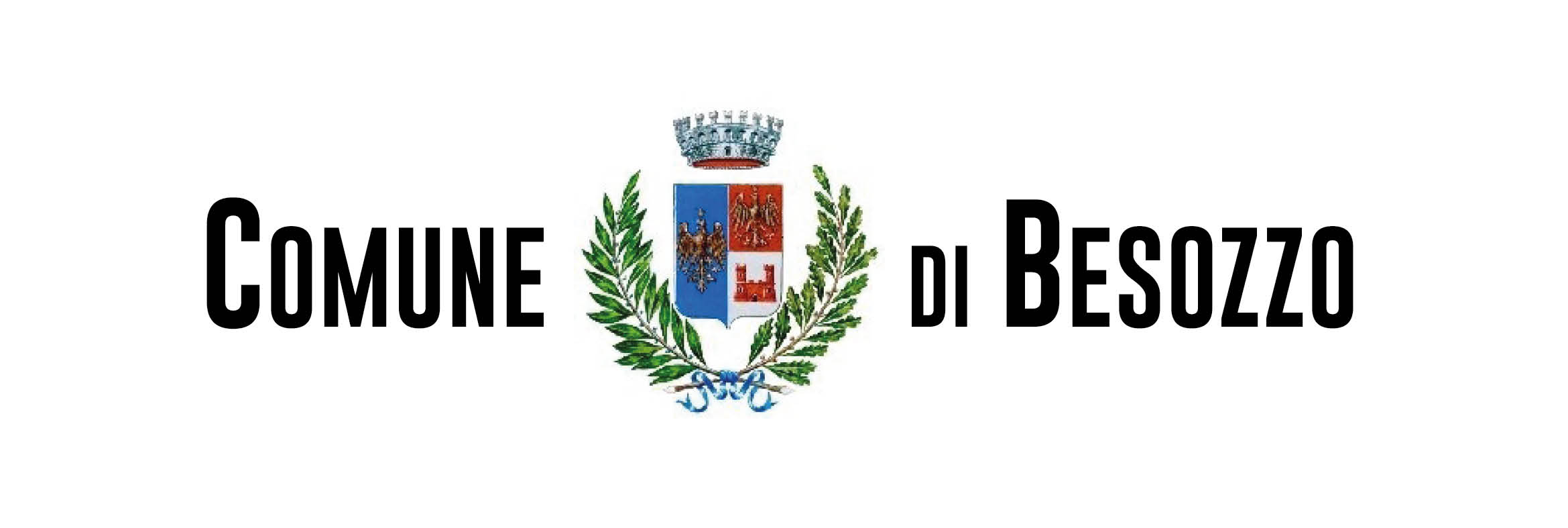 RICHIESTA UTILIZZO SALA LETTUREModulo per richiesta utilizzo sala consiliare per discussione tesi di LaureaIl/La sottoscritto/a 	Nato/a a 	il  	Residente a Besozzo in Via 	n.  	Tel./Cell. n° 	_Indirizzo e-mail 	_CHIEDEl’utilizzo della Sala Letture del Comune di Besozzo, per la discussione della tesi di Laurea che si terrà il giorno ________________dalle ore _______________ alle ore ________________A tal fineDICHIARAdi aver preso visione del locale;di essere a conoscenza di dover utilizzare un proprio computer di essere consapevole che all’interno della sala, per ragioni di sicurezza sanitaria, si dovrà svolgere solo ed esclusivamente la mera discussione della tesi in modalità telematica e la proclamazione. Non potranno assolutamente svolgersi festeggiamenti che prevedono rinfreschi, né ci si potrà trattenere oltre il tempo necessario;di esonerare l’Amministrazione da ogni rischio derivante da eventuali incidenti che compromettono l’ottimale svolgimento della discussione di Laurea;SI IMPEGNAad assicurare la presenza contemporanea nella sala di un numero massimo di 10 persone;ad utilizzare diligentemente la sala e le attrezzature esistenti;a non apportare in alcun caso modifiche, anche parziali, agli impianti ed ai dispositivi di sicurezza, nonché a quelli antincendio, in modo da non comprometterne l’integrità, la funzionalità e l’efficienza, esonerando comunque da ogni responsabilità il concedente;ad osservare tutte le disposizioni che nel corso della concessione vengono impartite dall’Amministrazione comunale anche tramite i suoi delegati ai quali il concessionario deve consentire la più ampia facoltà di controllo;a riconsegnare i locali perfettamente sgombri da oggetti ed attrezzature non pertinentia risarcire ogni eventuale danno causato sia dal sottoscritto che dai propri invitatiBesozzo,  	Il richiedenteLa domanda deve essere presentata all’Ufficio Protocollo del Comune oppure via e-mail all’indirizzo protocollo@comune.besozzo.va.it almeno 10 giorni prima della data richiesta.